Agenda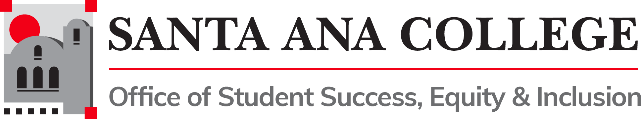 Student Equity and Achievement Program Committee Thursday, April 14, 2022 3:00pm-4:30pmZoom: https://cccconfer.zoom.us/j/97418392727SEAP Committee Vision:SAC is a college where students can achieve their educational goals and a defined course of study free from racism and sexism, homophobia and any other assumptions and prejudicesSEAP Committee MissionThe Mission of the Santa Ana College Student Success and Equity Committee is to boost achievement for all students with an emphasis on eliminating opportunity gaps. To do this we make recommendations on how equity funding is allocated, evaluate the use of that funding, and explore strategic ideas grounded in institutional research in order to support an education free from racism and sexism, homophobia and any other assumptions and prejudicesVoting Members: Dr. Fernando Ortiz (co-chair), Maria Aguilar Beltran (co-chair) Janet Cruz-Teposte, Annie Knight, Ray Hicks, Dr. Maria Dela Cruz, Dr. Kevin Kawa, Dr. Vaniethia Hubbard, Dr. Jeffrey Lamb, Mark Liang, Cristina Gheorghe, Vanessa Orozco, Leo Pastrana, Maribel Pineda, Kim Smith, Dr. Merari Weber, Dr. Marty Romero, Rebecca Barnard, Tommy Strong, Patty Siguenza, Amberly Chamberlain, Dr. Oziel (Ozzie) Madrigal, Kathy Walczak, Alicia Kruizenga, Dr. Stephanie Paramore-Jones, Nandini Puri, Dr. Armando Soto, Angela Tran Welcome and Introductions: Elizabeth Rocha, ASG Vice President- Second SEAP Student RepresentativeAction Items:Approval of Minutes February 10, 2022Public Comments:Discussion:Disproportionate Impact Data and Student Success Outcomes – Dr. NerySubcommittee, Workgroup, and Task Force Reports: Progress Towards 2021-2022 GoalsFunding Request Evaluation SubcommitteeSEAP Plan SubcommitteeAllocation and Planning SubcommitteeGuided Pathways Core Team SubcommitteeOER/ZTCCivic EngagementAB943 WorkgroupMen of Color Task ForceSAC College Mascot Task ForceOther Committee Reports:AB705 Monitoring – Dr. Armando SotoProfessional Development – Amberly ChamberlainInformation/Reminders:Adjournment:Meeting Materials: Download Here Upcoming Meetings: May 12, 2022
